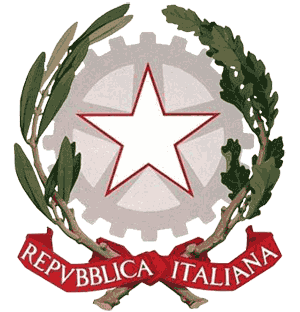 TRIBUNALE AMMINISTRATIVO REGIONALE DELLA SICILIASEZIONE STACCATA DI CATANIA                                CONTRATTO DI PROROGA SERVIZIO DI PULIZIA                                                             CIG  Z7F1FB58A6Premesso che in data 2 marzo 2017 il Tribunale Amministrativo di Catania provvedeva a registrare un R.D.O. sul Me.Pa., con il numero 1516147, per il servizio di pulizia da eseguire nei locali del Tribunale per il periodo 01/04/2017 – 31/08/2017;Il servizio veniva attribuito alla Società Futuro 2000 srl (P.IVA 04939070829), con sede in Via Piersanti Mattarella n. 9 – Termini Imerese (PA), la quale si impegnava a svolgere il servizio per tutto il periodo sopra indicato per un importo di € 19.145,00 (oltre IVA) oltre ad € 400,00 per oneri di sicurezza;Visto l’art. 9 della Direttiva per l’acquisizione di beni, servizi e lavori di importo inferiore alla soglia di rilevanza comunitaria del Segretario Generale della Giustizia Amministrativa, sulla base del quale “la durata del contratto può essere modificata se è prevista nei documenti di gara una opzione di proroga (…).”;Visto l’art. 2 delle Condizioni Generali di Gara, relative al servizio in premessa, che al terzo capoverso attribuiscono all’Amministrazione la facoltà di prorogare il contratto per uno o più mesi agli stessi prezzi e condizioni previsti nell’offerta della ditta aggiudicataria;Considerato che la durata del servizio fino al 31/08/2017 si basava sulla previsione che nel mese di settembre il Tribunale avrebbe potuto trasferirsi nel nuovo immobile, ma considerato l’allungarsi dei tempi e non potendosi interrompere il servizio si deve provvedere ad una proroga del contratto esistente per n. 4 mesi (dal 01/09/2017 al 31/12/2017) agli stessi prezzi e condizioni;Vista la Determina a contrarre del 28 agosto 2017;Premesso quanto sopra esposto, con il presente documento il Tribunale Amministrativo Regionale di Catania, rappresentato dal Segretario Generale dr.ssa Maria Letizia Pittari, e la Società Futuro 2000 srl, per mezzo del proprio legale rappresentate, si accordano nel disporre la proroga del contratto del servizio di pulizia per n. 4 mesi (dal 01/09/2017 al 31/12/2017) agli stessi prezzi e condizioni.Catania, 28 agosto 2017Il Segretario Generale del TAR Catania                                               Futuro 2000 srlDr.ssa Maria Letizia Pittari                                                                 Il legale rappresentante